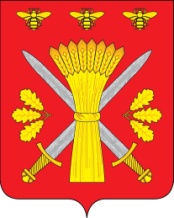 РОССИЙСКАЯ ФЕДЕРАЦИЯОРЛОВСКАЯ ОБЛАСТЬ________________ГЛАВА ТРОСНЯНСКОГО РАЙОНА_______________РАСПОРЯЖЕНИЕ«17» июля 2017 года                                                                                   № 156-рО назначении публичных слушаний по  проектам внесения изменений в Генеральный плани Правила землепользования и застройки Троснянского сельского поселения Троснянскогорайона Орловской области в части отображения автомобильной дороги «д. Козловка – д. Средняя Морозиха- д. Нижняя Морозиха»Рассмотрев проекты внесения изменений в Генеральный план и Правила землепользования и застройки Троснянского сельского поселения Троснянского района Орловской области» в части отображения автомобильной дороги «д. Козловка – д. Средняя Морозиха – д. Нижняя Морозиха», представленные Управлением градостроительства, архитектуры и землеустройства Орловской области, руководствуясь  статьями 24-25, 31-33 Градостроительного кодекса Российской Федерации, Федеральным законом от 06.10.2003 г. № 131-ФЗ «Об общих принципах организации местного самоуправления в Российской Федерации», Законом Орловской области от 10.11.2014 № 1686-ОЗ «О перераспределении полномочий между органами местного самоуправления муниципальных образований Орловской области и органами государственной власти Орловской области»,  Уставом Троснянского района, постановлением Троснянского районного Совета народных депутатов от 03.11.2005  № 142 «О публичных слушаниях в Троснянском  районе Орловской области», решением Троснянского районного Совета народных депутатов от 10.12.2015 № 393 «Об утверждении Положения «О порядке проведения публичных слушаний по вопросам градостроительной деятельности в Троснянском районе Орловской области»:1. Назначить публичные слушания по проектам внесения изменений в Генеральный план и  Правил землепользования и застройки Троснянского сельского поселения Троснянского района Орловской области в части отображения автомобильной дороги «д. Козловка – д. Средняя Морозиха – д. Нижняя Морозиха» (приложение).2. Определить датой проведения публичных слушаний 21 сентября 2017 года в 15 часов 00 минут в актовом зале в здании администрации Троснянского района по адресу: Орловская область, Троснянский район, с. Тросна, ул. Ленина, д.4.            3. Заинтересованные лица могут ознакомиться с проектами и представить свои предложения и замечания в комиссию по землепользованию и застройке Троснянского района в рабочие дни с 9.00 до 17.00 по адресу: Орловская область, Троснянский район, с. Тросна, ул. Ленина, д. 4, кабинет отдела архитектуры, строительства и ЖКХ.         4. Возложить ответственность за подготовку и проведение публичных слушаний на Комиссию по землепользованию и застройке Троснянского района.          5. Настоящее распоряжение опубликовать в газете "Сельские зори" и разместить на официальном сайте администрации Троснянского района.Глава  районаА.И. Насонов